         1)   MACİT ÖZCAN SAHASI (ÇİM) MERSİN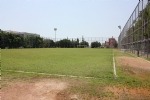       3 OCAK STADI  (ÇİM) TOROSLAR-MERSİN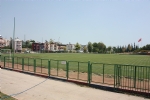  ANAFARTALAR STADI (ÇİM) TOROSLAR MERSİN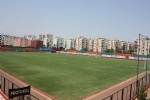 KORAY AYDIN STADI (ÇİM) TOROSLAR MERSİN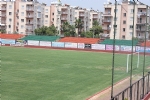 GSM NİN (SUNİ ÇİM) STADI TOROSLAR  MERSİN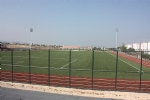    TARSUS ŞEHİR STADI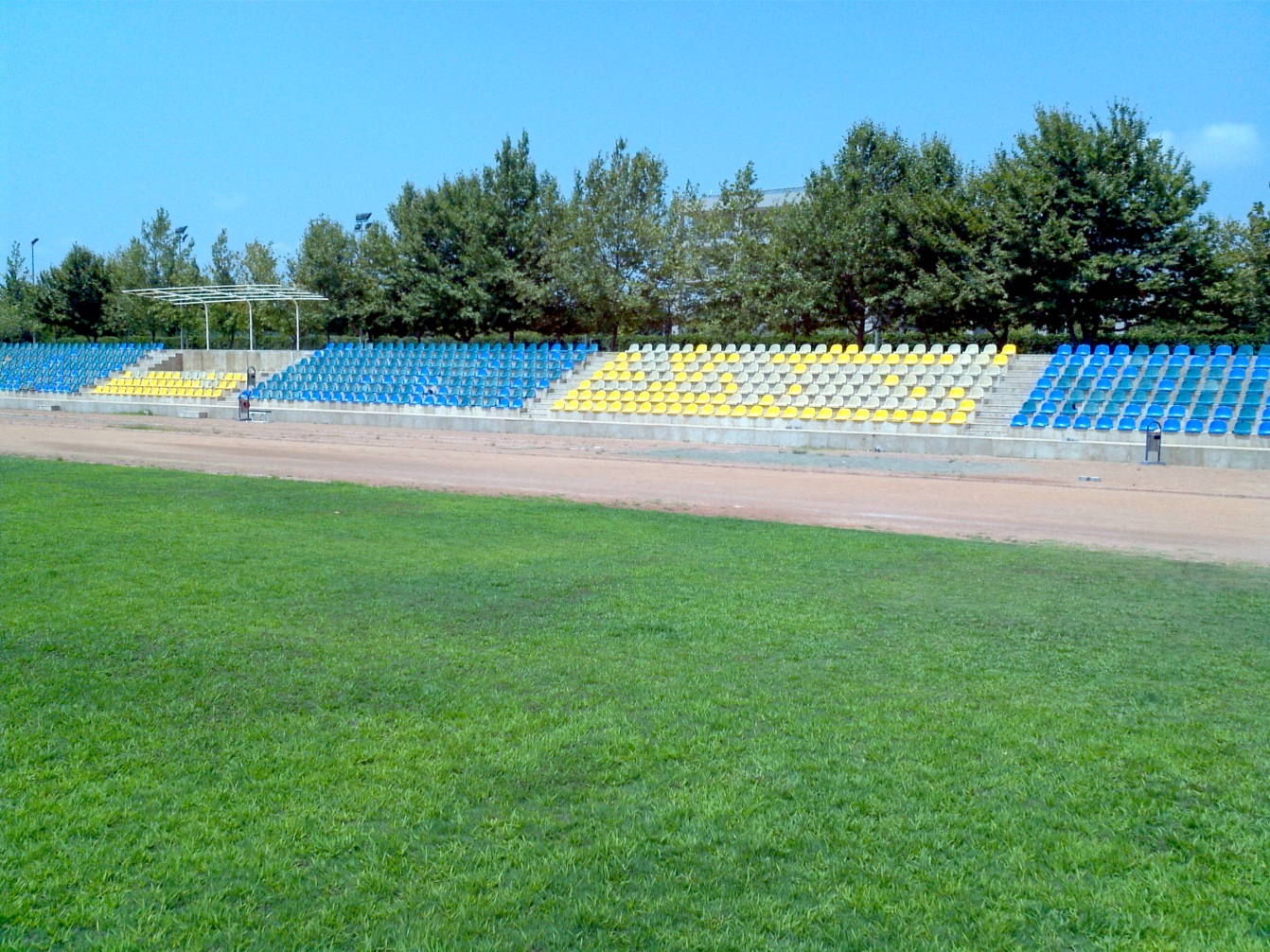 BURHANETTİN KOCAMAZ STADI (TARSUS)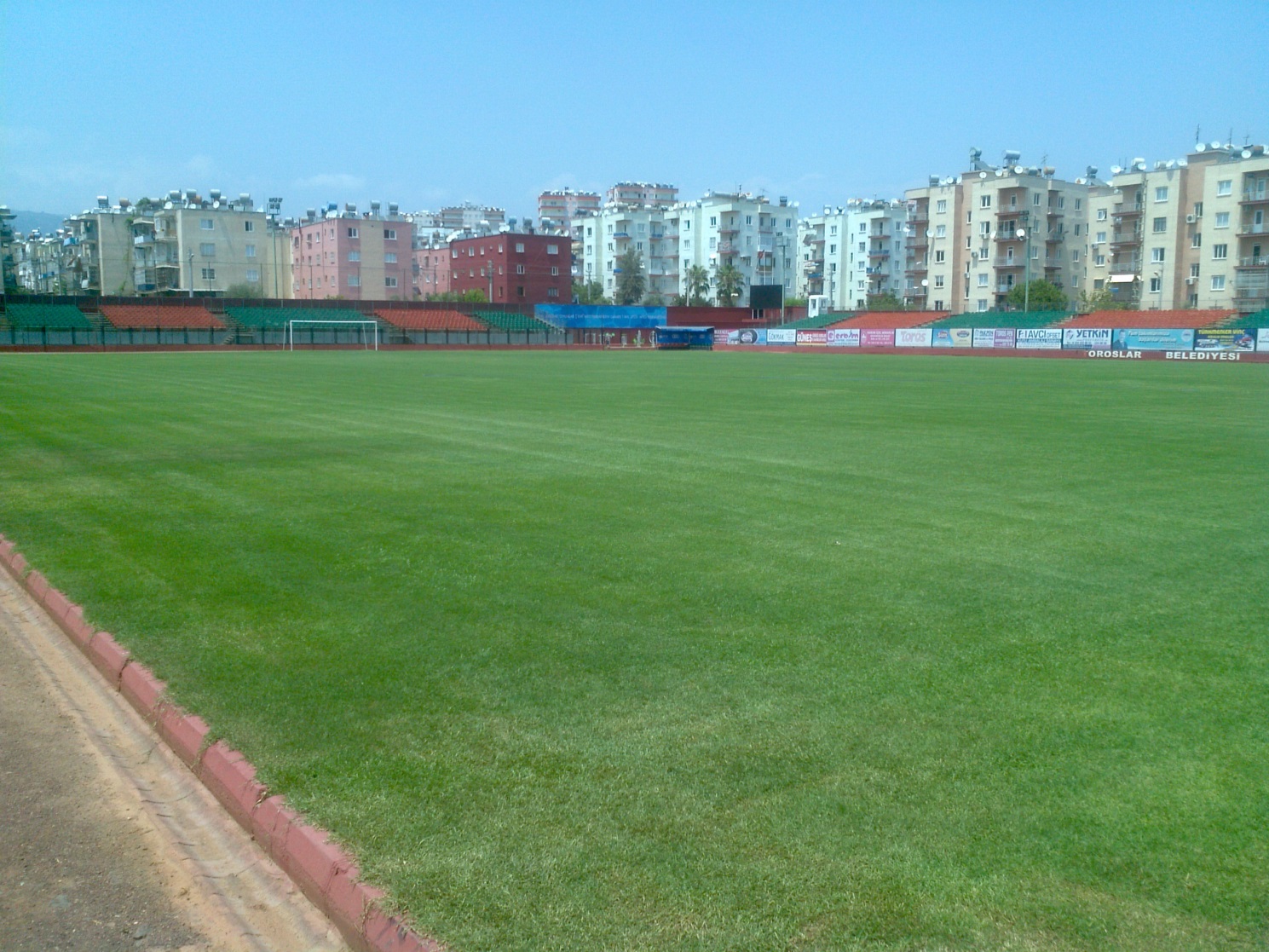  KIRKLAR STADI (TARSUS)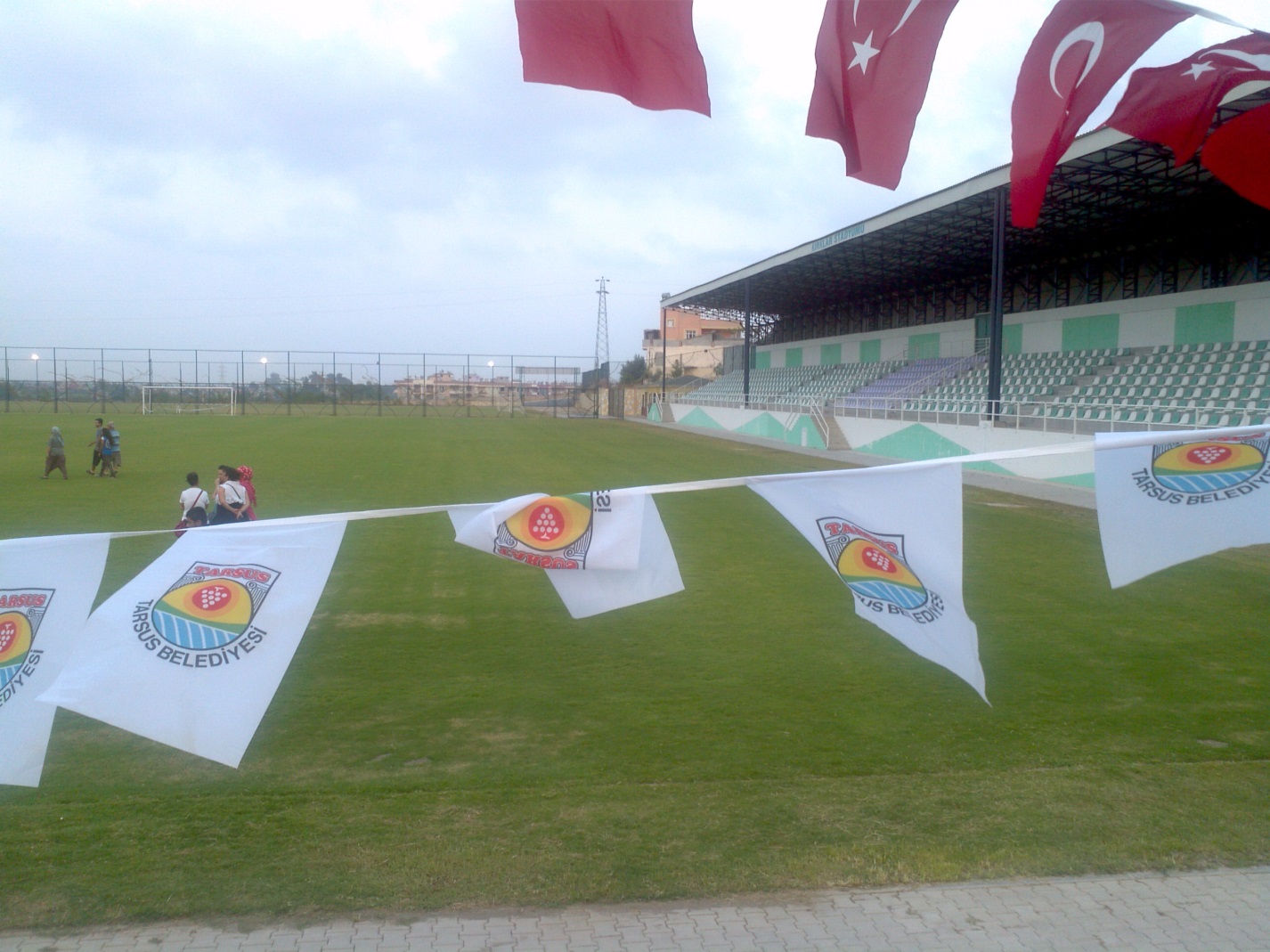 SPOR SALONLARI1) 1000 KİŞİLİK VOLEYBOL SALONU (Toroslar)
VOLEYBOL VE MASA TENİSİ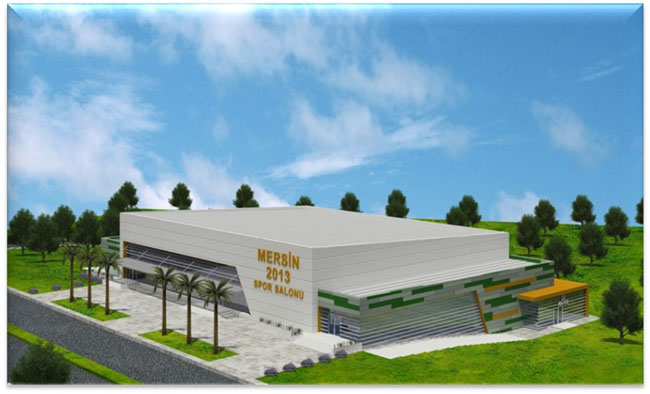 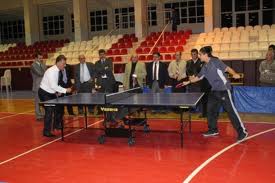 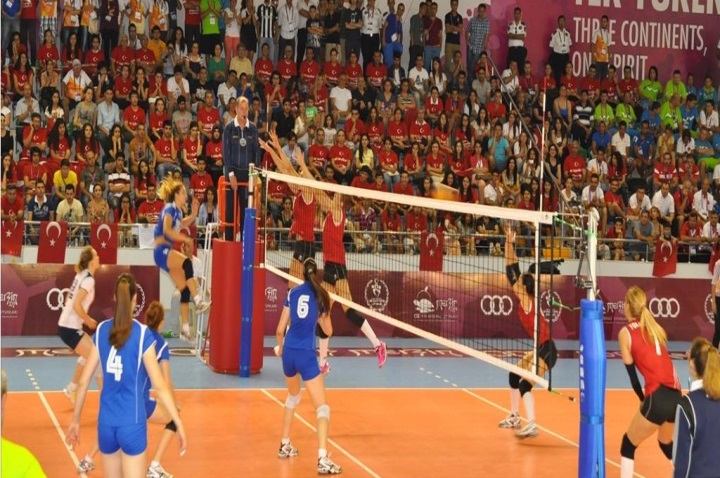        2-A) SERVET TAZEGÜL SALONU (BASKETBOL)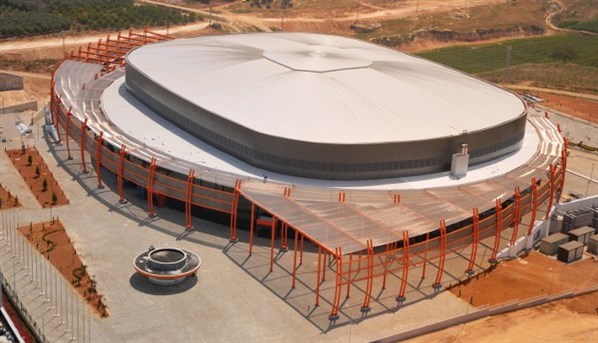 2 TENİS KORTLARI ( MERSİN TENİS KULÜBÜ)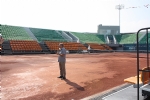 3-OLİMPİK YÜZME HAVUZU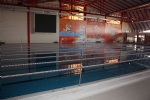 